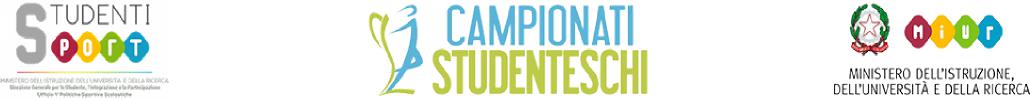 SCHEDA ISCRIZIONE | High School Cup 2020NOME SCUOLACATEGORIANOME PROFESSORE DI RIFERIMENTOE-MAIL	TELEFONO (cellulare)STAFFNOME ALLENATORE E VICE	SESSO	DATA DI NASCITA CLASSE TAGLIA1.	M	F	1 2 3 4 5NOME TEAM MANAGER	SESSO	DATA DI NASCITA CLASSE TAGLIA1.	M	F	1 2 3 4 5NOME ADDETTO STAMPA	SESSO	DATA DI NASCITA CLASSE TAGLIA1.	M	F	1 2 3 4 5ATLETIDa inviare compilata ENTRO E NON OLTRE il 31 gennaio all'indirizzo: educazionefisica@istruzioneverona.it NOME ATLETISESSOSESSODATA DI NASCITA	CLASSE	TAGLIADATA DI NASCITA	CLASSE	TAGLIADATA DI NASCITA	CLASSE	TAGLIAMF1 23 45MF1 23 45MF1 23 45MF1 23 45MF1 23 45MF1 23 45MF1 23 45MF1 23 45MF1 23 45MF1 23 45MF1 23 45MF1 23 45MF1 23 45MF1 23 45MF1 23 45